Информация о проведенном мероприятии в рамках проекта «Читающая школа»в КГУ «Кызыласкерская средняя школа им. В.М. Скачкова»за первую четверть 2022-2023 учебного годаИсполнитель: Лавренко Н.А.Тел: 5-17-30ШколаМероприятиеФорма проведенияФото Ссылка Охват КГУ «Кызыласкерская средняя школа имени В.М. Скачкова»«Полиглот»Внеклассное мероприятие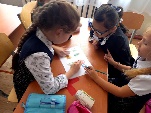 https://m.facebook.com/story.php?story_fbid=pfbid0Z48GF1uz5eAUk2iNei9pBfJwVu1eoJidd4e25wpzcZVj24xYhTxyz7PaMDXGF2Brl&id=100022721239253 14«Семья источник вдохновения»Выставка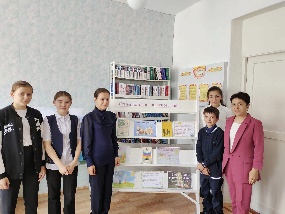 https://m.facebook.com/story.php?story_fbid=pfbid02WZkQhsFmM3hsaepb4QZQ6vQYLZTewn4vRhPM5ixFVb814yJHnHtA7EnFw3CHpg2Dl&id=100022721239253 87«Будущий батыр»Игра-путешествие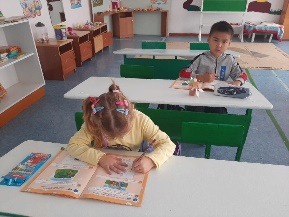 https://m.facebook.com/story.php?story_fbid=pfbid0btNsyq32M9JBTSTcj3LBfPUbRh6TPeGwmG4Aifi9kvHZhWA4cg1xGCibxVNSWLLYl&id=100022721239253 10«Читающие перемены»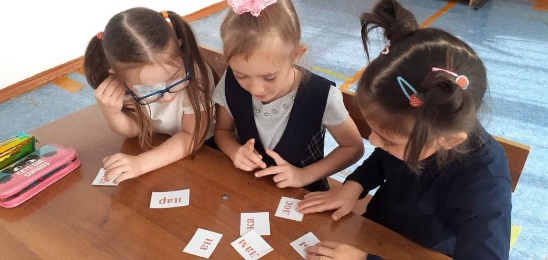 https://m.facebook.com/story.php?story_fbid=pfbid0yav3RNbpt6yfb7HsNJECmtBs8y1T31xmFfkX6CLtYQSwqj2kthTuVKn41JQvN6QZl&id=100022721239253 10«Республика менім»челленджhttps://m.facebook.com/story.php?story_fbid=pfbid07CZYxBeae3k6A3pprSkGsTGTrAP8BG17FCcfxGzJAMkddP2cw2Usr8n4zQYsd6Fsl&id=100022721239253 50«Библиотека -окно в мир»конкурсhttps://m.facebook.com/story.php?story_fbid=pfbid0d8EkRx1dNm6acaYbPSQtCWzPBrtK2bKhuUp7q5537sSL87bmukonBwkE1Ujc3vhdl&id=100022721239253 50Методики осмысленного чтения на урокахурок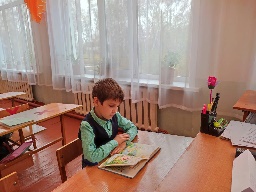 https://m.facebook.com/story.php?story_fbid=pfbid02iLXjzwrjWcQNvJ1nhXEcrMxRHHUyhivB1Qoq63RVE7bYueoVsxsQwjFjQw5UoCvjl&id=100022721239253 40